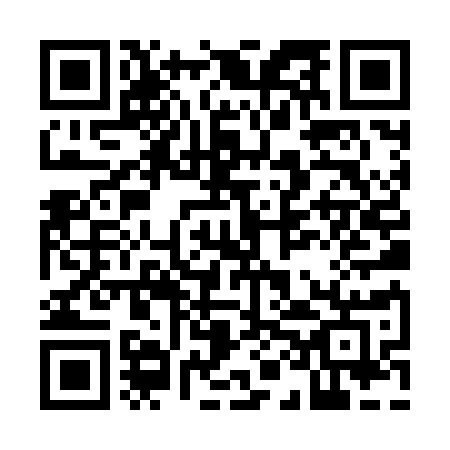 Prayer times for Cottonwood Village, Utah, USAMon 1 Apr 2024 - Tue 30 Apr 2024High Latitude Method: Angle Based RulePrayer Calculation Method: Islamic Society of North AmericaAsar Calculation Method: ShafiPrayer times provided by https://www.salahtimes.comDateDayFajrSunriseDhuhrAsrMaghribIsha1Mon5:537:101:315:067:539:102Tue5:517:081:315:067:549:113Wed5:497:071:305:077:559:124Thu5:487:051:305:077:569:145Fri5:467:031:305:087:579:156Sat5:447:021:305:087:589:167Sun5:427:001:295:087:599:178Mon5:406:591:295:098:009:199Tue5:386:571:295:098:019:2010Wed5:376:551:285:098:029:2111Thu5:356:541:285:108:039:2212Fri5:336:521:285:108:049:2413Sat5:316:511:285:108:059:2514Sun5:296:491:275:118:069:2615Mon5:286:481:275:118:079:2816Tue5:266:461:275:118:089:2917Wed5:246:451:275:128:099:3018Thu5:226:431:275:128:109:3219Fri5:216:421:265:128:129:3320Sat5:196:401:265:138:139:3421Sun5:176:391:265:138:149:3622Mon5:156:371:265:138:159:3723Tue5:146:361:265:148:169:3824Wed5:126:351:255:148:179:4025Thu5:106:331:255:148:189:4126Fri5:086:321:255:148:199:4227Sat5:076:301:255:158:209:4428Sun5:056:291:255:158:219:4529Mon5:036:281:255:158:229:4730Tue5:026:271:245:168:239:48